Διαδικτυακό μάθημα: «Η δημιουργικότητα στη σχολική τάξη»ΠεριγραφήΣε αυτό το διαδικτυακό μάθημα παρουσιάζονται οι βασικές θεωρίες ανάπτυξης της δημιουργικότητας και κάποιες επιλεγμένες τεχνικές εφαρμογής της.  Ακόμη, παρουσιάζονται κάποια εργαλεία που μπορούν  να υποστηρίξουν ψηφιακά τις τεχνικές αυτές. Προβλέπεται πρακτική άσκηση πάνω σε σενάρια που απαιτούν διαφορετικά είδη δημιουργικότητας. Το περιεχόμενο έχει σχεδιαστεί με τέτοιο τρόπο, ώστε οι εκπαιδευόμενοι:Να μάθουν τι είναι η δημιουργικότητα και ποιο είναι το νόημα της «δημιουργικής τάξης» (creative classroom).Να συνειδητοποιήσουν ποιες είναι οι εσφαλμένες αντιλήψεις για την εφαρμογή της δημιουργικότητας στην καθημερινή ζωή.Να μάθουν κάποιες από τις τεχνικές ανάπτυξης της δημιουργικότητας και να μπορούν να αξιολογήσουν τα μειονεκτήματα και τα πλεονεκτήματα τους.Να ασκηθούν, πρακτικά, στις τεχνικές ανάπτυξης της δημιουργικής σκέψης, ώστε να ενσωματώσουν αποτελεσματικά αυτές τις τεχνικές στη διδασκαλία τους.Δομή του μαθήματοςΤο μάθημα χωρίζεται σε 5 ενότητες:1η  ενότητα - Εισαγωγική , 2-3 Ιουνίου: εξοικείωση με το περιβάλλον εργασίας, γνωριμία με τους άλλους επιμορφούμενους και τους εκπαιδευτές, ενημέρωση για το μάθημα. 2η Ενότητα, 4-5 Ιουνίου: Η δημιουργικότητα στη σχολική τάξη (μελέτη σχετικών θεωριών και τεχνικών), αξιολόγηση-ανατροφοδότηση.3η Ενότητα, 6-8 Ιουνίου: 1η δραστηριότητα –επίλυση προβλήματος (ομαδική εργασία). 4η Ενότητα, 9-11 Ιουνίου: 2η δραστηριότητα –δημιουργική γραφή (ομαδική εργασία). 5η ενότητα, 12-14 Ιουνίου: 3η δραστηριότητα – κατασκευή (ομαδική εργασία).  15 Ιουνίου: Αξιολόγηση- αναστοχασμός.Εκτιμώμενος χρόνος εργασίας	Το μάθημα απαιτεί, περίπου, 14-20 ώρες μελέτης και συμμετοχής στις συζητήσεις.Ημερομηνίες	Το μάθημα θα διαρκέσει από 2 έως 15 Ιουνίου 2012.Αναμενόμενα αποτελέσματαΟλοκληρώνοντας αυτό το μάθημα οι εκπαιδευόμενοι:Θα έχουν ενημερωθεί για τις βασικές θεωρίες της δημιουργικής σκέψης και για τις κυριότερες τεχνικές που εφαρμόζονται στη σχολική τάξη για την ενίσχυση της δημιουργικότητας. Θα έχουν κατανοήσει την αξία της δημιουργικής σκέψης για την εξέλιξη, σε όλους τους τομείς της ανθρώπινης δραστηριότητας.Θα είναι σε θέση να περιγράψουν πώς μπορούν να αξιοποιήσουν τεχνικές δημιουργικής σκέψης στην καθημερινή διδασκαλία τους.Θα μπορούν να δημιουργούν τις δικές τους διδακτικές προτάσεις, στις οποίες θα έχουν ενσωματώσει τεχνικές δημιουργικής σκέψης. Θα έχουν αναπτύξει μια ξεκάθαρη αντίληψη και στάση για την παιδαγωγική αξία της δημιουργικής σκέψης στη σχολική τάξηΜέθοδοςΓια την ανάπτυξη του μαθήματος έχουμε επιλέξει το μοντέλο συνεργατικής μάθησης “STAD” (Student, Teams, Achievement, Division).ΑξιολόγησηΜια σημαντική πηγή αξιολόγησης του μαθήματος θα είναι η ενεργός συμμετοχή των εκπαιδευόμενων στις συζητήσεις και στις εργασίες .Επιπλέον θα χρησιμοποιηθούν δύο ερωτηματολόγια: ένα διαγνωστικό ερωτηματολόγιο στην αρχή του μαθήματος και ένα τελικό με την ολοκλήρωση του μαθήματος, που θα μας προσφέρον μετρήσιμα αποτελέσματα για να βελτιώσουμε τα μαθήματα μας.Τα ερωτηματολόγια θα συμπληρωθούν on-line και  θα είναι ανώνυμα. Θα συλλέξουμε στοιχεία για: Το υλικό που χρησιμοποιήθηκεΤους εκπαιδευτές (επάρκεια, στήριξη των εκπαιδευόμενων)Αποτελεσματικότητα του μαθήματος (οργάνωση, μέθοδος, επίτευξη στόχων),Την αποτελεσματικότητα του περιβάλλοντος (moodle)ΒεβαιώσειςΒεβαίωση θα λάβουν όσοι: Έκαναν τις εργασίες που απαιτούνται σε κάθε ενότητα και συμμετείχαν ενεργά στις συζητήσεις στα forum. ΔίδακτραΤα μαθήματα του Διορθοδόξου Κέντρου της Εκκλησίας της Ελλάδος (ΔΚΕΕ), που υλοποιούνται είτε στις εγκαταστάσεις του ΔΚΕΕ είτε διαδικτυακά, προσφέρονται δωρεάν.ΑίτησηΟι αιτήσεις γίνονται διαδικτυακά και θα τηρηθεί σειρά προτεραιότητας. Το κείμενο της αίτησης θα το βρείτε εδώ…Πληροφορίες: Ιωάννα Κομνηνού (ikomninou@gmail.com, ikomninou@sch.gr )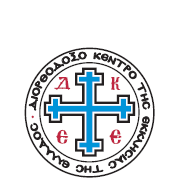 ΔΙΟΡΘΟΔΟΞΟ ΚΕΝΤΡΟ ΤΗΣ ΕΚΚΛΗΣΙΑΣ ΤΗΣ ΕΛΛΑΔΟΣΙερά Μονή Πεντέλης, 15236 Π. Πεντέλητηλ.: 2108037643, Fax: 210 8104558, email: inortho@otenet.gr 